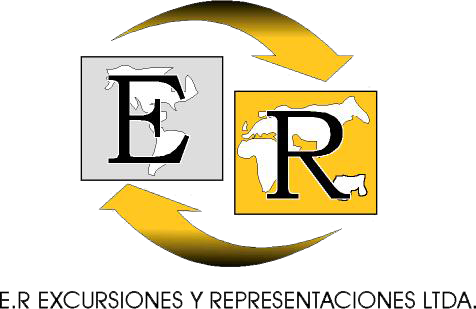 PLAN BARICHARA 2023BAJA TEMPORADAEnero 20 - 2023 a Diciembre 15 2023Excepto Fechas De Alta Temporada: Puentes FestivosSemana Santa (Abr 1-9) - Semana de receso (Oct 7-16)EL PRECIO INCLUYE:Alojamiento 2 Noches / 3 Días en el Hotel seleccionado en acomodación seleccionada.Desayuno (2) por paxEntrada Panachi + teleférico Tarjeta de Asistencia médica COLASISTENCIAIva de alojamiento Uso de facilidades del hotel seleccionado EL PRECIO NO INCLUYE:Gastos de índole personal: bar, lavanderíaAlimentación no descritaEntradas no descritasCompras Tiquetes aéreosVALOR DEL PLAN POR PERSONANOTAS AL PLANParque Panachi en baja temporada abre de Miércoles a DomingoNiños gratis compartiendo cama con sus padres OPCIONALESNOTASDisponibilidad sujeta a cupos al momento de reservarTarifa aplica para MINIMO 2 personas Servicios cotizados, comprados y NO tomados NO son rembolsablesTARIFAS DE BAJA TEMPORADATARIFAS SUJETAS A CAMBIOS SIN PREVIO AVISO POR AJUSTES TARIFARIOS O TRIBUTARIOSTarifas sujetas a cambios y/o modificaciones sin previo avisoPenalidades por cancelaciones: Hasta 15 días antes 50%    Hasta  8 días antes  70%    Hasta  3 días antes  90%    NO SHOW:	            100%HOTELDOBLETRIPLECHD (0-6)TERRA BARICHARANoche Adicional$482.000$183.000$463.000$175.000$141.000$14.000MISION SANTA BARBARANoche Adicional$522.000$204.000$485.000$185.000$161.000$24.000NUBE POSADANoche Adicional$557.000$173.000$494.000$149.000$141.000$13.000ALEJANDRIA BARICHARANoche Adicional$470.000$140.000$423.000$122.000$177.000$26.000TRASLADO1-4PAX5-11PAXAeropuerto / Hotel o viceversa $554.000$969.000